基本信息基本信息 更新时间：2024-04-19 09:28  更新时间：2024-04-19 09:28  更新时间：2024-04-19 09:28  更新时间：2024-04-19 09:28 姓    名姓    名牧通用户3161牧通用户3161年    龄22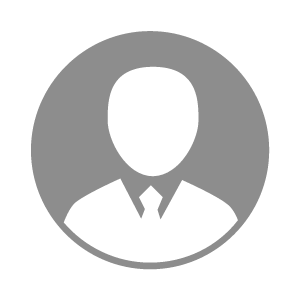 电    话电    话下载后可见下载后可见毕业院校湖北三峡职业技术学院邮    箱邮    箱下载后可见下载后可见学    历大专住    址住    址湖北省襄阳市南漳县九集镇湖北省襄阳市南漳县九集镇期望月薪5000-10000求职意向求职意向其他其他其他其他期望地区期望地区湖北省湖北省湖北省湖北省教育经历教育经历工作经历工作经历工作时间：2024-05-01-2024-08-01 工作时间：2024-05-01-2024-08-01 工作时间：2024-05-01-2024-08-01 工作时间：2024-05-01-2024-08-01 工作时间：2024-05-01-2024-08-01 工作时间：2024-05-01-2024-08-01 工作时间：2024-05-01-2024-08-01 自我评价自我评价其他特长其他特长